Конспект учебного занятияПедагог:Селезнёва В.И. Предмет: Класс: 11Тема урока: «Повременная форма оплаты труда».Цель: Изучение основных понятий темы «Повременная форма оплаты труда», способы начисления и расчет заработной платы.Задачи:- познакомить обучающихся с повременной формой оплаты труда;  - сформировать и познакомить учащихся со способами начисления повременной оплаты труда;  - сформировать умение рассчитать месячную, дневную и часовую тарифную ставку;  - сформировать  умение начислять повременно-премиальную оплату труда.Этапы работыСодержание этапаСодержание этапаСодержание этапаСодержание этапаЭтапы работыДеятельность педагогаДеятельность педагогаДеятельность учащихсяДеятельность учащихся1Организационный момент.Цель: подготовка  учащихся  к продуктивной работе на урокеЗадачи для педагога: подготовить учащихся к активной учебно-познавательной деятельностиЗадачи для учащихся: подготовиться к урокуМетоды: рассказ  Приветствие, проверка присутствующих и готовности учащихся к уроку.  Сегодня мы продолжаем изучение раздела «Учет труда и заработной платы». Это достаточно большой раздел и изучать мы его будем до конца первого полугодия. Мы с вами познакомимся с формами оплаты труда, методами начисления и научимся составлять бухгалтерские проводки, лицевые и расчетные ведомости, в том числе и с помощью компьютера.   Приветствие, проверка присутствующих и готовности учащихся к уроку.  Сегодня мы продолжаем изучение раздела «Учет труда и заработной платы». Это достаточно большой раздел и изучать мы его будем до конца первого полугодия. Мы с вами познакомимся с формами оплаты труда, методами начисления и научимся составлять бухгалтерские проводки, лицевые и расчетные ведомости, в том числе и с помощью компьютера. Проверяют свою готовность к уроку.Проверяют свою готовность к уроку.2Актуализация знаний.Цель: анализ или определение уровня знаний обучающихся, необходимых для изучения нового материалаЗадачи для педагога: провести устный опрос Задачи для учащихся: повторить пройденный материалМетоды: устный опрос   - На предыдущем уроке мы познакомились с формами оплаты труда:Перечислите основные нормативные документы по учету труда и заработной платы?Назовите основные первичные документы по учету численности персонала.Какие существуют виды оплаты труда?Что относится к основной заработной плате?Что относится к дополнительной заработной плате?Какие формы оплаты труда вы знаете?Молодцы! Вы в основном  хорошо справились с заданием, ответы были правильные, грамотные.   - На предыдущем уроке мы познакомились с формами оплаты труда:Перечислите основные нормативные документы по учету труда и заработной платы?Назовите основные первичные документы по учету численности персонала.Какие существуют виды оплаты труда?Что относится к основной заработной плате?Что относится к дополнительной заработной плате?Какие формы оплаты труда вы знаете?Молодцы! Вы в основном  хорошо справились с заданием, ответы были правильные, грамотные.Ответы учащихся.Ученик на доске прикрепляет таблички с помощью магнитов с названиями форм оплаты труда.Ответы учащихся.Ученик на доске прикрепляет таблички с помощью магнитов с названиями форм оплаты труда.3Мотивационное начало урокаЦель: стимулирование познавательной активности учащихсяЗадачи для педагога: сообщить тему урока; определить цель урока; показать практическую значимость учебного материала Задачи для учащихся: понять значение знаний и принять егоМетоды: беседаОборудование: ноутбук, проектор, экран, презентация по теме- Тема нашего сегодняшнего урока «Повременная форма оплаты труда» (Слайд № 1).На современном этапе научно-технического прогресса, для которого характерны механизация и автоматизация производственных процессов, замена ручного труда машинным, увеличение объема опытно-экспериментальных работ, существует постоянная тенденция расширения сферы применения повременной оплаты труда. Таким образом, сформулируем  цель нашего урока – научиться начислять заработную плату при повременной форме оплаты труда.
- Тема нашего сегодняшнего урока «Повременная форма оплаты труда» (Слайд № 1).На современном этапе научно-технического прогресса, для которого характерны механизация и автоматизация производственных процессов, замена ручного труда машинным, увеличение объема опытно-экспериментальных работ, существует постоянная тенденция расширения сферы применения повременной оплаты труда. Таким образом, сформулируем  цель нашего урока – научиться начислять заработную плату при повременной форме оплаты труда.
Обучающиеся записывают тему и знакомятся с целью урока.Обучающиеся записывают тему и знакомятся с целью урока.4Объяснение нового учебного материалаЦель: формирование понятия повременной формы оплаты труда; актуализация личного опыта и опорных знаний учащихсяЗадачи для педагога: дать учащимся конкретное представление о способах начисления повременной оплаты труда; объяснить сущность месячной, дневной и часовой оплаты труда; разъяснить предназначение повременно-премиальной формы оплаты труда; рассмотреть примеры начисления повременной и повременно-премиальной форм оплаты трудаЗадачи для учащихся: записать в тетрадях определения, опорные пункты, тезисы конспекта Методы: объяснительно-иллюстрированный,  беседаОборудование: ноутбук, проектор, экран, презентация по темеПовременная оплата труда — это форма оплаты труда, при которой размер заработка рабочего зависит от его тарифного разряда и количества отработанного времени. Такая форма оплаты может выражаться в виде дневной, недельной или месячной заработной платы. Обычно повременная заработная плата применяется на производствах, где главную роль играет качество продукции; количество произведенной в единицу времени продукции не зависит от индивидуальных усилий рабочего (на автоматизированном производстве, конвейере); невозможно или очень трудно точно нормировать труд, определить нормы времени и выработки.Оплата труда бывает простая повременная и повременно-премиальная.Простая повременная оплата труда чаще всего применяется для оплаты труда вспомогательных рабочих, технических специалистов и служащих, когда оплата труда не связывается с конечным результатом и непосредственно не влияет на качество продукции и услуг (в частности, для кладовщиков, табельщиков, кассиров, учетчиков, курьеров, вахтеров, лифтеров и др.).Простая повременная оплата труда подразделяется на почасовую, поденную и помесячную.Почасовая заработная плата рабочего-повременщика (3) определяется умножением часовой тарифной ставки (Ст.ч.) на фактически отработанное время (Fф):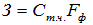 При поденной оплате труда определяется размер дневной ставки, а заработок зависит от количества отработанных дней.Помесячная фактическая заработная плата рабочего-повременщика (Зф) рассчитывается по формуле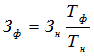 где Зн — установленный работнику месячный должностной оклад (заработная плата нормативная), грн.; Тф., Тн — продолжительность работы за месяц соответственно фактическая и нормативная, ч.Простая повременная оплата эффективна в стабильных условиях производства с высоким качеством работы и дисциплиной труда.Повременно-премиальная оплата труда применяется тогда, когда условия производства и квалификация рабочих-повременщиков различаются существенно и необходимо учитывать не только дифференциацию в квалификации труда, но также психологические и экономические факторы. Сделать это можно за счет дополнительной заработной платы (3д), которая зависит от совокупности доплат и выплат за результаты и сложность труда:Зд = Зн (Ди + Дс + Дм + Дб + Дк + Дн),где Ди — доплата за интенсивность труда, %; Дс — доплата за совмещение профессий, %; Дм — доплата за многосменный режим, работу в вечернее и ночное время, %; Дб — доплата бригадирам и звеньевым, %; Дк — доплата за классность (например, водителям, машинисткам), %; Дн — доплата за ненормированный рабочий день, %. В итоге формула, по которой определяется повременно-премиальная заработная плата (Зп.пр.), приобретает такой вид: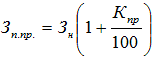 где Кп — коэффициент премирования, определяемый с учетом всех видов надбавок и доплат, %.Повременно-премиальная оплата труда позволяет теснее увязать размер заработной платы с конкретными задачами данного рабочего места, бригады (по лучшему использованию оборудования, экономии сырья, материалов и топлива, бережному обращению с инструментами и т. д.). При такой системе помимо основного тарифного заработка рабочий получает премию за достижение высоких показателей. Например, рабочие, ремонтирующие оборудование, премируются за безаварийную работу машин и механизмов, выполнение графиков ремонта.Для рабочих-повременщиков в зависимости от их специальности и характера производства могут быть установлены премии в размере 10, 15, 20 и 25 % тарифной ставки (оклада). Тем, кто занят на конвейерах, поточных линиях, производстве оборонной продукции, а также ремонтом технологического оборудования, размеры премий с разрешения министерств и ведомств могут быть увеличены до 30 % тарифной ставки (оклада).Производственные рабочие-повременщики, занятые на работах в экспериментальных и на опытных производствах, а также на испытании и доводке машин и других изделий, могут премироваться в размере до 40 % тарифной ставки (оклада).Применение повременно-премиальной оплаты труда требует четкого определения объема работ и обязанностей рабочего, установления норм обслуживания, учета показателей работы повременщика. За производственные упущения и нарушения трудовой дисциплины руководители имеют право полностью лишать работников премии или снижать ее размер.Повременная оплата труда — это форма оплаты труда, при которой размер заработка рабочего зависит от его тарифного разряда и количества отработанного времени. Такая форма оплаты может выражаться в виде дневной, недельной или месячной заработной платы. Обычно повременная заработная плата применяется на производствах, где главную роль играет качество продукции; количество произведенной в единицу времени продукции не зависит от индивидуальных усилий рабочего (на автоматизированном производстве, конвейере); невозможно или очень трудно точно нормировать труд, определить нормы времени и выработки.Оплата труда бывает простая повременная и повременно-премиальная.Простая повременная оплата труда чаще всего применяется для оплаты труда вспомогательных рабочих, технических специалистов и служащих, когда оплата труда не связывается с конечным результатом и непосредственно не влияет на качество продукции и услуг (в частности, для кладовщиков, табельщиков, кассиров, учетчиков, курьеров, вахтеров, лифтеров и др.).Простая повременная оплата труда подразделяется на почасовую, поденную и помесячную.Почасовая заработная плата рабочего-повременщика (3) определяется умножением часовой тарифной ставки (Ст.ч.) на фактически отработанное время (Fф):При поденной оплате труда определяется размер дневной ставки, а заработок зависит от количества отработанных дней.Помесячная фактическая заработная плата рабочего-повременщика (Зф) рассчитывается по формулегде Зн — установленный работнику месячный должностной оклад (заработная плата нормативная), грн.; Тф., Тн — продолжительность работы за месяц соответственно фактическая и нормативная, ч.Простая повременная оплата эффективна в стабильных условиях производства с высоким качеством работы и дисциплиной труда.Повременно-премиальная оплата труда применяется тогда, когда условия производства и квалификация рабочих-повременщиков различаются существенно и необходимо учитывать не только дифференциацию в квалификации труда, но также психологические и экономические факторы. Сделать это можно за счет дополнительной заработной платы (3д), которая зависит от совокупности доплат и выплат за результаты и сложность труда:Зд = Зн (Ди + Дс + Дм + Дб + Дк + Дн),где Ди — доплата за интенсивность труда, %; Дс — доплата за совмещение профессий, %; Дм — доплата за многосменный режим, работу в вечернее и ночное время, %; Дб — доплата бригадирам и звеньевым, %; Дк — доплата за классность (например, водителям, машинисткам), %; Дн — доплата за ненормированный рабочий день, %. В итоге формула, по которой определяется повременно-премиальная заработная плата (Зп.пр.), приобретает такой вид:где Кп — коэффициент премирования, определяемый с учетом всех видов надбавок и доплат, %.Повременно-премиальная оплата труда позволяет теснее увязать размер заработной платы с конкретными задачами данного рабочего места, бригады (по лучшему использованию оборудования, экономии сырья, материалов и топлива, бережному обращению с инструментами и т. д.). При такой системе помимо основного тарифного заработка рабочий получает премию за достижение высоких показателей. Например, рабочие, ремонтирующие оборудование, премируются за безаварийную работу машин и механизмов, выполнение графиков ремонта.Для рабочих-повременщиков в зависимости от их специальности и характера производства могут быть установлены премии в размере 10, 15, 20 и 25 % тарифной ставки (оклада). Тем, кто занят на конвейерах, поточных линиях, производстве оборонной продукции, а также ремонтом технологического оборудования, размеры премий с разрешения министерств и ведомств могут быть увеличены до 30 % тарифной ставки (оклада).Производственные рабочие-повременщики, занятые на работах в экспериментальных и на опытных производствах, а также на испытании и доводке машин и других изделий, могут премироваться в размере до 40 % тарифной ставки (оклада).Применение повременно-премиальной оплаты труда требует четкого определения объема работ и обязанностей рабочего, установления норм обслуживания, учета показателей работы повременщика. За производственные упущения и нарушения трудовой дисциплины руководители имеют право полностью лишать работников премии или снижать ее размер.Записывают определение повременной оплаты в тетрадь.Запись в тетрадь:Почасовая, поденная, помесячная.Запись в тетрадь:Формула почасовой оплаты труда.Записывают формулу помесячной оплаты труда в тетрадь.Учащиеся записывают определение повременно-премиальной формы оплаты труда в тетрадь.Обучающиеся записывают формулу.Обучающиеся фиксируют формулу расчета повременно-премиальной оплаты труда в тетрадь.Записывают определение повременной оплаты в тетрадь.Запись в тетрадь:Почасовая, поденная, помесячная.Запись в тетрадь:Формула почасовой оплаты труда.Записывают формулу помесячной оплаты труда в тетрадь.Учащиеся записывают определение повременно-премиальной формы оплаты труда в тетрадь.Обучающиеся записывают формулу.Обучающиеся фиксируют формулу расчета повременно-премиальной оплаты труда в тетрадь.5Практическая работаЦель: применение полученных знаний на практике, развитие умений и навыков.Задачи для педагога: научить применять на практике полученные знания и умения, анализировать, сравнивать, делать выводы Задачи для учащихся: научиться рассчитывать месячную, дневную, часовую тарифные ставки; начислять заработную плату повременной и повременно-премиальной оплаты трудаМетоды: объяснение, выполнение практической работыОборудование: карточки-заданияВ ЗАО «Салют» установлена пятидневная 40-часовая рабочая неделя с двумя выходными (суббота и воскресенье).Согласно производственному календарю количество рабочих дней в текущем году составило:- в январе — 16 дней;- в феврале — 20 дней;- в марте — 21 день.Сотруднику компании Иванову установлен оклад в размере 40 000 руб. При этом он отработал:- в январе — 12 дней (4 дня — отпуск за свой счет);- в феврале — 20 дней;- в марте — 18 дней (3 дня — временная нетрудоспособность).Положением о премировании, принятом в компании, предусмотрено, что при добросовестном выполнении трудовых обязанностей работнику начисляется премия в размере 20% от его должностного оклада. При этом сумму премии начисляют сотруднику компании пропорционально отработанному времени.Заработная плата Иванова составит:- за январь:40 000 руб. : 16 дн. × 12 дн. = 30 000 руб.;(40 000 руб. × 20%) : 16 дн. × 12 дн. = 6000 руб.30 000 + 6000 = 36 000 руб. — общая сумма зарплаты за январь;- за февраль:40 000 руб. : 20 дн. × 20 дн. = 40 000 руб.;(40 000 руб. × 20%) : 20 дн. × 20 дн. = 8000 руб.;40 000 + 8000 = 48 000 руб. — общая сумма зарплаты за февраль;- за март:40 000 руб. : 21 дн. × 18 дн. = 34 286 руб.;(40 000 руб. × 20%) : 21 дн. × 18 дн. = 6857 руб.;34 286 + 6857 = 41 143 — общая сумма зарплаты за март.Учащиеся выполняют практическую работу..Учащиеся выполняют практическую работу..6Закрепление изученного учебного материалаЦель: закрепление полученных знаний, навыков.Задачи для педагога: обобщить полученные на уроке сведенияЗадачи для учащихся: сформулировать ответыМетоды: беседаИтак, подведем итоги: что нового вы сегодня узнали?Что такое повременная оплата труда?Что такое почасовая оплата труда?Что такое поденная оплата труда счета?Что такое месячная оплата труда?Что такое повременно-премиальная оплата труда?Итак, подведем итоги: что нового вы сегодня узнали?Что такое повременная оплата труда?Что такое почасовая оплата труда?Что такое поденная оплата труда счета?Что такое месячная оплата труда?Что такое повременно-премиальная оплата труда?Отвечают на вопросы.Отвечают на вопросы.7Подведение итогов. Рефлексия.Цель: осуществление анализа и оценки достижения поставленных целейЗадачи для педагога: проанализировать допущенные ошибки, оценить успешность достижения целейЗадачи дляучащихся: анализируют свою деятельность, оценивают степень освоения материалаМетоды: беседаПроводится анализ и оценка работы класса и отдельных обучающихся во всех видах деятельности (активность,             грамотность ответа), выставляется оценка.Аргументация выставленных отметок, замечания по уроку, предложения о возможных изменениях на последующих уроках.
Выражение благодарности детям за участие в уроке.Проводится анализ и оценка работы класса и отдельных обучающихся во всех видах деятельности (активность,             грамотность ответа), выставляется оценка.Аргументация выставленных отметок, замечания по уроку, предложения о возможных изменениях на последующих уроках.
Выражение благодарности детям за участие в уроке.Фиксируют ожидаемую отметку, определяют свой рейтинг в общей массе класса. Фиксируют ожидаемую отметку, определяют свой рейтинг в общей массе класса. 8Задание на домЦель: закрепление и применение полученных ЗУНЗадачи для педагога: сообщить учащимся о домашнем заданииЗадачи для учащихся: записать домашнее заданиеМетоды: беседаДомашнее задание:Выучить конспект.- На этом наш урок закончен, спасибо за внимание!Домашнее задание:Выучить конспект.- На этом наш урок закончен, спасибо за внимание! Записывают домашнее задание Записывают домашнее задание